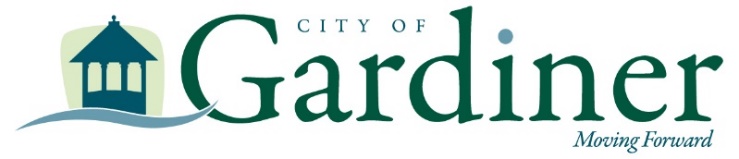 ORDINANCE REVIEW COMMITTEEAGENDAMonday December 16, 2019 @ 5:00 PMRegular MeetingCity Hall Council ChambersCall the meeting to order-Roll Call-Review of October 28, 2019 meeting notes-Review and finalize the draft marijuana amendments to the Land Use Code- Review and finalize the marijuana establishment licensing ordinance proposal          - Review and finalize Option 2 for a Food Sovereignty Ordinance          - Treatment of solar arrays-Food trucks- Review Council priorities for ordinance workOther- Next meeting –Adjourn-